OBRAS SANITARIAS DEL ESTADOGerencia de Gestión del Capital Humano Sección Selección y  DesarrolloCONVOCATORIACURSO DE OPERADORES/AS DE TRATAMIENTO DE AGUA (UPAS) PARA INTERESADOS/AS EN PARTICIPAR DE LAS MISIONES DE PAZLa Gerencia de Gestión del Capital Humano – a través de Sección Selección y Desarrollo, comunica que a partir del día lunes 01 de agosto de 2022 se comenzará a dictar el curso de Operadores/as de Tratamiento de Agua, para aquellos/as funcionarios/as que no cuenten con experiencia y estén interesados/as en participar en futuros relevos de las Misiones de Paz.REQUISITOS   Ser menor de 49 años a la fecha de inicio del curso.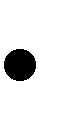    Estar inscripto en el Registro de Interesados para Misiones de Paz:http://appdomino1.ose-ad.winose.com.uy/RegMisPaz.nsfDOCUMENTACIÓN REQUERIDA   Fotocopia de cédula de identidad.   Autorización por escrito de la Superioridad, a participar del curso, por cuanto de no presentarse la misma, la Sección Selección y Desarrollo realizará la consulta a la Gerencia a la que pertenece el o la funcionaria inscripta, entendiéndose como autorización tácita la ausencia de respuesta dentro de un plazo de 10 días hábiles, a partir de la finalización del período de inscripción.    Compromiso de participar en las Misiones de Paz en caso de aprobar el curso y ser seleccionado o seleccionada para ello.RECEPCIÓN DE DOCUMENTACIÓNLa misma será enviada en un único archivo. Pdf al mail concursoseleccionydesarrollo@ose.com.uy  desde el 25/05/22 al 15/06/22, inclusive.Toda la documentación será enviada únicamente al mail de Selección y Desarrollo: concursoseleccionydesarrollo@ose.com.uyOBRAS SANITARIAS DEL ESTADOGerencia de Gestión del Capital Humano Sección Selección y DesarrolloEn caso de presentarse mayor número de interesados/as que los cupos disponibles (12) se aplicará una prueba de Conocimientos Matemáticos para la selección de los mismos.CRONOGRAMAMAYO 2022ActividadFechaPeríodo para enviar la documentaciónDel 25/05/2022 al 15/06/2022Curso TeóricoDel 01/08/2022 al 05/08/2022Prueba de Conocimiento MatemáticaA confirmarPrueba Final del Curso TeóricoSegunda semana de agosto- A confirmar díaPasantía UPAS (20 días)A confirmar